Р Е Ш Е Н И Е Собрания депутатов муниципального образования«Моркинский муниципальный район»Об утверждении Положения о порядке разрешения представителем нанимателя (работодателем) муниципальным служащим муниципального образования «Моркинский муниципальный район», на участие на безвозмездной основе в управлении некоммерческими организациями в качестве единоличного исполнительного органа или на вхождение в состав их коллегиальных органов управленияВ соответствии с пунктом 3 части 1 статьи 14 от 2 марта 2007 года №25-ФЗ «О муниципальной службе в Российской Федерации»,Собрание депутатов муниципального образования «Моркинский муниципальный район» РЕШИЛО:1. Утвердить прилагаемое Положение о порядке разрешения представителем нанимателя (работодателем) муниципальным служащим муниципального образования «Моркинский муниципальный район», на участие на безвозмездной основе в управлении некоммерческими организациями в качестве единоличного исполнительного органа или на вхождение в состав их коллегиальных органов управления.2. Настоящее решение вступает в силу после его официального опубликования.3. Контроль за исполнением настоящего решения возложить на постоянную комиссию по законности, правопорядку и местному самоуправлению.Глава муниципального образования«Моркинский муниципальный район»,председатель Собрания депутатов                                                С. Иванова  Положениео порядке разрешения представителем нанимателя (работодателем) муниципальным служащим муниципального образования «Моркинский муниципальный район», на участие на безвозмездной основе в управлении некоммерческими организациями в качестве единоличного исполнительного органа или на вхождение в состав их коллегиальных органов управления1. Настоящим Положением определяется порядок разрешения представителем нанимателя (работодателем) муниципальным служащим муниципального образования «Моркинский муниципальный район» (далее – муниципальные служащие), на участие на безвозмездной основе в управлении некоммерческими организациями: общественной организацией (кроме политической партии), жилищным, жилищно-строительным, гаражным кооперативом, садоводческим, огородническим, дачным потребительским кооперативом, товариществом собственников недвижимости в качестве единоличного исполнительного органа или на вхождение в состав их коллегиальных органов управления (далее - участие на безвозмездной основе в управлении некоммерческой организацией).2. Муниципальный служащий, намеренный участвовать на безвозмездной основе в управлении некоммерческой организацией, направляют представителю нанимателя (работодателю) заявление о разрешении на участие на безвозмездной основе в управлении некоммерческой организацией в качестве единоличного исполнительного органа или на вхождение в состав ее коллегиального органа управления (далее - заявление) по форме согласно приложению № 1 к настоящему Положению.3. Заявление подается до начала указанной деятельности. 
К заявлению прилагаются копии учредительных документов. 4. В целях исключения возможности возникновения конфликта интересов заявление по решению представителя нанимателя (работодателя) направляется комиссию по соблюдению требований к служебному поведению и урегулированию конфликта интересов для организации его предварительного рассмотрения и подготовки мотивированного заключения.5. Регистрация заявления осуществляется должностным лицом, ответственным за работу по профилактике коррупционных и иных правонарушений (далее – должностное лицо) в день его поступления в журнале регистрации заявлений о разрешении на участие на безвозмездной основе в управлении некоммерческой организацией по форме согласно приложению № 2 
к настоящему Положению.6. Должностное лицо в ходе предварительного рассмотрения заявления имеют право получать в установленном порядке от лица, представившего заявление, пояснения по изложенным в нем обстоятельствам и направлять в установленном порядке запросы в федеральные органы государственной власти, государственные органы Республики Марий Эл, органы местного самоуправления и заинтересованные организации.7. Заявление, мотивированное заключение и материалы, полученные в ходе предварительного рассмотрения заявления в течение 7 рабочих дней со дня поступления заявления направляются председателю комиссии по соблюдению требований к служебному поведению и урегулированию конфликта интересов (далее –Комиссия) для рассмотрения в порядке, установленном Положением о комиссии по соблюдению требований к служебному поведению и урегулированию конфликта интересов.В случае направления запросов, указанных в пункте 6 настоящего Положения, заявление, мотивированное заключение и материалы, полученные в ходе предварительного рассмотрения заявления, направляются председателю Комиссии в течение сорока пяти календарных дней со дня поступления заявления. Указанный срок может быть продлен, но не более чем 
на тридцать календарных дней.8. Решение Комиссии оформляется протоколом и направляется представителю нанимателя (работодателю) в течение пяти рабочих дней после подписания протокола с приложением заявления.9. Решение представителя нанимателя (работодателя), принятое на основании рекомендации Комиссии, о даче муниципальному служащему разрешения на участие на безвозмездной основе в управлении некоммерческой организацией либо об отказе в удовлетворении заявления оформляется соответствующей резолюцией.10. Копия заявления с резолюцией представителя нанимателя (работодателя) вручается муниципальному служащему в течение трех рабочих дней со дня принятия соответствующего решения.11. Участвуя на безвозмездной основе в управлении некоммерческой организацией муниципальный служащий обязан принимать меры по предотвращению конфликта интересов, а в случае возникновения конфликта интересов принимать меры по его урегулированию в соответствии с законодательством о противодействии коррупции.12. В случае нарушения муниципальным служащим, получившим разрешение на участие на безвозмездной основе в управлении некоммерческой организацией, при реализации этого разрешения ограничений и запретов, требований о предотвращении или урегулировании конфликта интересов, исполнения обязанностей, установленных Федеральным законом от 25 декабря . № 273-ФЗ «О противодействии коррупции» и другими федеральными законами, представитель нанимателя (работодатель) вправе принять решение об отмене ранее данного разрешения на участие в управлении некоммерческой организацией на основании результатов проверки, проведенной в соответствии с подпунктом «в» пункта 1 Положения о проверке достоверности и полноты сведений, представляемых гражданами, претендующими на замещение должностей муниципальной службы в органах местного самоуправления в Республике Марий Эл, и муниципальными служащими, и соблюдения муниципальными служащими требований к служебному поведению, утвержденного Указом Главы Республики Марий Эл от 04.05.2012 № 57.Представитель нанимателя (работодатель) письменно уведомляет муниципального служащего об отмене разрешения на участие на безвозмездной основе в управлении некоммерческой организацией в течение трех рабочих дней со дня принятия представителем нанимателя (работодателем) данного решения._________________ПРИЛОЖЕНИЕ № 1к Положению о порядке разрешения представителем нанимателя (работодателем) муниципальным служащим муниципального образования «Моркинский муниципальный район», на участие на безвозмездной основе в управлении некоммерческими организациями в качестве единоличного исполнительного органа или на вхождение в состав их коллегиальных органов управленияПредставителю нанимателя (работодателю)_______________________________(Ф.И.О.)от ___________________________________________________________(Ф.И.О., замещаемая должность)З А Я В Л Е Н И Ео разрешении на участие на безвозмездной основе в управлении некоммерческой организацией в качестве единоличного исполнительного органа или на вхождение в состав ее коллегиального органа управленияПрошу разрешить мне участие на безвозмездной основе в управлении некоммерческой организацией _________________________ _________________________________________________________________________________________________________________________(наименование некоммерческой организации, юридический адрес)в качестве единоличного исполнительного органа/вхождения в состав коллегиального органа управления (нужное подчеркнуть).Прошу рассмотреть заявление на комиссии по соблюдению требований к служебному поведению и урегулированию конфликта интересов без моего участия/в моем присутствии (нужное подчеркнуть).«__» ___________ 20__ г. ___________________ ____________________(подпись лица,		(расшифровка подписи)направляющего заявление)________________ПРИЛОЖЕНИЕ № 2к Положению о порядке разрешения представителем нанимателя (работодателем) муниципальным служащим муниципального образования «Моркинский муниципальный район», на участие на безвозмездной основе в управлении некоммерческими организациями в качестве единоличного исполнительного органа или на вхождение в состав их коллегиальных органов управленияЖурналрегистрации заявлений о разрешении на участие на безвозмездной основе в управлении некоммерческой организацией_______________«Морко муниципальный район» муниципальный образованийындепутатше–влакын Погынжо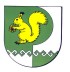 Собрание депутатов    муниципального образования  «Моркинский муниципальный район» № 255шестой созыв«30» августа 2017 годаУтвержденорешением Собрания депутатовмуниципального образования «Моркинский муниципальный район»от 30 августа . № 255№ п/пДата поступления заявленияФ.И.О, должность муниципального служащего, представившего заявлениеФ.И.О, должность муниципального  служащего, принявшего заявлениеПринятое решение по результатам рассмотрения заявления12345